Tüm ziyaretçiler maskeli olarak okul/kurumlara giriş yapmalı ve ayrılana kadar maske takmalıdır.Tüm ziyaretçilerin ve tedarikçilerin vücut sıcaklığı ölçülmelidir. Bakanlık genelgesine uygun olarak 37.5 C ve üzeri ateşi tespit edilen çalışanların İşyerine girişi mümkün olmamalıdır.Yüksek ateş tespiti halinde, karantina odasında veya belirlenmiş benzeri bir alanda izolasyon sağlanarak derhal 112 aranmalıdır.Girişlerde el dezenfektanı kullanılmalıdır. El hijyeni kurallarının uygulanması sağlanmalıdır.Ziyaretçi kartları verilmeli ve kullanımı sonrasında temizlenerek dezenfekte edilmelidir.Ziyaretçiler ve tedarikçiler binaya girmeden önce salgın hastalıkları önlemeye yönelik alınan bu kılavuzda bahsedilen ve kurumca hazırlanmış olan tedbirler, uygulanan kurallar konusunda bilgilendirilmeli ve bu kurallara uyacağını dair ziyaretçiden ve tedarikçiden “ZİYARETÇİ/TEDARİKÇİ BİLGİLENDİRME VE TAAHHÜTNAME FORMU” ile taahhüt alınmalıdır.Okul/kurum içinde mecbur kalmadıkça yüzeylere dokunmamalıdır. Dokunulduğunda el antiseptiği kullanılmalıdır.Ziyaretçilerin ve tedarikçilerin okul/kurum içinde mümkün olduğu kadar kısa süre kalması sağlanmalıdır.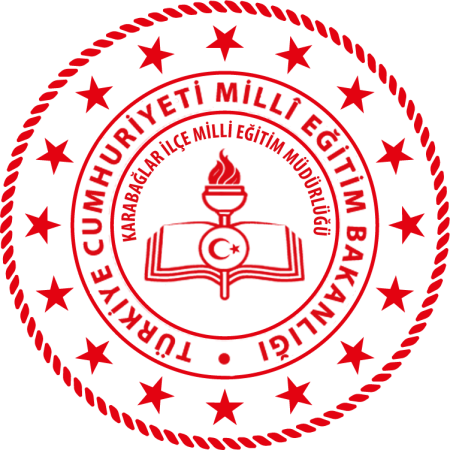 ŞEHİT SERVET ASMAZ OKUL GİRİŞ TALİMATIDoküman NoŞEHİT SERVET ASMAZ OKUL GİRİŞ TALİMATIYayım TarihiŞEHİT SERVET ASMAZ OKUL GİRİŞ TALİMATIRevizyon No00ŞEHİT SERVET ASMAZ OKUL GİRİŞ TALİMATIRevizyon Tarihi.... / .... / 20…ŞEHİT SERVET ASMAZ OKUL GİRİŞ TALİMATISayfa No1/1